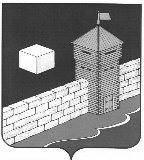                                                Челябинская областьЕткульский муниципальный районСовет депутатов Белоносовского сельского поселения                                            РЕШЕНИЕ                            17.06.2020 г. № 340п. БелоносовоО назначении выборов депутатов Советадепутатов Белоносовского сельскогопоселения шестого созыва          В соответствии с Федеральным законом от 12 июня 2002 года № 67-ФЗ «Об основных гарантиях избирательных прав и права на участие в референдуме граждан Российской Федерации», Законом Челябинской области от 29 июня 2006 года №36-ЗО «О муниципальных выборах в Челябинской области», руководствуясь Уставом Белоносовского сельского поселенияСОВЕТ ДЕПУТАТОВ БЕЛОНОСОВСКОГО СЕЛЬСКОГО ПОСЕЛЕНИЯРЕШАЕТ:Назначить на воскресенье 13 сентября 2020 года выборы депутатов Совета депутатов Белоносовского сельского поселения шестого созыва.Опубликовать настоящее решение в общественно-политической газете Еткульского района «Искра».Контроль за выполнением настоящего решения возложить на постоянную комиссию  по мандатам, законодательству и местному самоуправлению (председатель Микрюков Александр Владимирович)Председатель Совета депутатов Белоносовского сельского поселения                         С.Н. Грачева                         